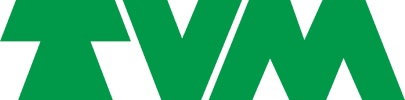 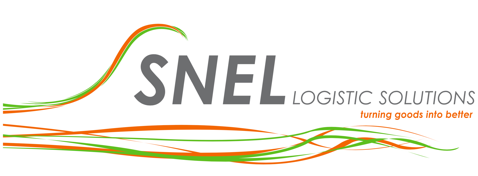 Marc Van Belleghem is allereerste Belgische Diamanten Ridder van de WegDeinze, 11 oktober 2019 – Marc Van Belleghem (58) uit Oostkamp wordt vandaag gevierd als de allereerste Belgische Diamanten Ridder van de Weg, een initiatief van transportverzekeraar TVM Belgium. Dit betekent dat Marc al 20 (!!!) jaar schadevrij met de vrachtwagen rijdt. Marc rijdt ondertussen 28 jaar voor de firma Snel Logistic Solutions in Deinze, waar hij sinds 1991 aan de slag is. Hij rijdt ongeveer 50.000 km/jaar, vooral distributie in Oost- en West-Vlaanderen.Frank Van Nueten, algemeen directeur van TVM Belgium: “Bij TVM dragen we verkeersveiligheid hoog in het vaandel. Dankzij ons veiligheidsinitiatief ‘Ridders van de Weg’ trachten we niet alleen het aantal schades terug te dringen, maar ook een positieve bijdrage te leveren aan de verkeersveiligheid in het algemeen. We huldigen elk jaar enkele tientallen bronzen en zilveren maar slechts een handvol gouden Ridders van de Weg. Met Marc vieren we nu voor het eerst in België een Diamanten Ridder van de Weg! 20 jaar schadevrij op de baan met een vrachtwagen. Deze prestatie is echt uniek, al hopen we de komende jaren nog wel enkele Diamanten Ridders aan het lijstje toe te voegen. Als alles naar wens verloopt, krijgt Snel Logistic Solutions er in 2024 twee diamanten ridders bij!”Gert Snel: “Bij Snel Logistic Solutions zijn we enorm trots dat uitgerekend een van onze chauffeurs zich tot de allereerste Belgische Diamanten Ridder van de Weg mag kronen. Verkeerveiligheid is één van de fundamenten van onze organisatie, uitgedragen via oa. rijstijl analyses voor elke chauffeur, peter chauffeurs en continue vernieuwing van de vloot.  Marc is een echte topchauffeur! Hij zal altijd zijn job doen zoals het moet. Ook de klanten zien hem heel graag komen. Hij is strikt, punctueel en altijd bereid een handje toe te steken wanneer de planning dat zou vragen. Een schoolvoorbeeld voor menig vrachtwagenchauffeur dus.”De feestelijke inhuldiging vond plaats bij Snel Logistic Solutions in Deinze, in aanwezigheid van zijn familie en vele collega’s. Tijdens de plechtigheid kreeg Marc van zijn werkgever een gloednieuwe Scania P280 6X2, met opties naar zijn wensen. De wagen komt als beloning voor de uitzonderlijke prestaties, heeft een extra derde as en een hoge cabine voor bijkomend comfort.Over TVM
Nicheverzekeraar TVM Belgium biedt verzekeringspakketten aan voor de sector van logistiek en transport vanuit het alles-aan-één-loket-principe. Hierbij denken we verder dan enkel de specifieke verzekeringen voor de transportondernemers en beroepschauffeurs. Samen met uw makelaar vindt TVM Belgium altijd een verzekering die op uw lijf geschreven is. De Ridders van de Weg zijn een initiatief van de Stichting Veiligheidsplan van TVM verzekeringen. Elk jaar reikt TVM bronzen, zilveren en gouden insignes uit aan beroepschauffers die respectievelijk 3, 5 en 10 jaar schadevrij zijn. Dit jaar (2019) is er voor het eerst een diamanten ridder voor 20 jaar onophoudelijk schadevrij rijden.Over Snel Logistic Solutions Al van bij het begin in 1985 zijn logistiek en transport bij Snel Logistic Solutions onlosmakelijk met elkaar verbonden. We zijn koploper op vlak van kwaliteit, veiligheid en duurzaam ondernemen. De Snel-Groep beschikt over 200 trekkende voertuigen, 350 trailers en telt meer dan 300 gemotiveerde medewerkers. Het totale magazijnoppervlakte van 60.000 m², verspreid over de moderne vestigingen in Deinze, Ham, Weert (NL) en Kruishoutem, is de klok rond geopend en multifunctioneel ingericht. Sinds 2016 is Snel Logistic Solutions SQAS gecertifieerd. Meer info via www.gsnel.eu en www.werkenbijsnel.euPersinformatie: 
Square Egg Communications: Sandra Van Hauwaert, sandra@square-egg.be, GSM 0497 25 18 16.
Informatie TVM: Marie Durnez, GSM 0472 37 66 52.
Informatie Snel Logistic Solutions: Gert Snel, GSM 0475 26 20 90.